Publicita na webu MŠ Motýlek:Název Projektu: Dětská skupina MotýlekRegistrační číslo projektu: CZ.03.1.51/0.0/0.0/22_141/0017406Dětská skupina Motýlek zahájila provoz 24.10.2022 s kapacitou 12 dětí ve věku od 3 do 6 letNa adrese: ul. Nemocniční 107, MělníkProjekt je spolufinancován Evropskou unií.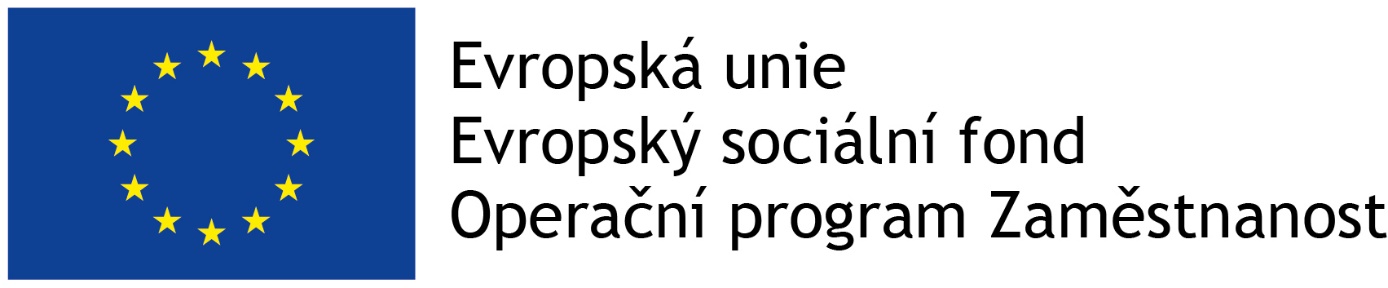 